2021跟著地圖動吃動吃「動動生活GO！」大摸彩活動登錄資料(紙本)每週可上傳一次，週週上傳中獎機會越大!活動詳請請搜尋「跟著地圖動吃動吃」活動網頁：https://hl-healthylifestyle.hlshb.gov.tw/act.php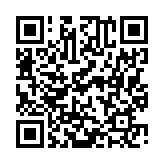 姓名手機電話(摸彩結果聯繫使用)性別□男性  □女性鄉鎮市年齡運動類型□公園體健設施運動□居家運動運動類型說明運動類型說明□上肢牽引器 □太空漫步機 □運動健騎機 □坐拉器  □高強度間歇訓練 □啞鈴 □瑜珈□跳繩 □太極拳  □健康操 □跳舞 □健身環□有氧拳擊 □跑步機 □飛輪 □其他          □上肢牽引器 □太空漫步機 □運動健騎機 □坐拉器  □高強度間歇訓練 □啞鈴 □瑜珈□跳繩 □太極拳  □健康操 □跳舞 □健身環□有氧拳擊 □跑步機 □飛輪 □其他          運動地點例如：家裡、美崙山公園、龍鳳公園...運動地點例如：家裡、美崙山公園、龍鳳公園...好友姓名(揪好友活動，可選擇參不參加)好友姓名(揪好友活動，可選擇參不參加)只要推薦一位好友參加，本人及好友還有機會抽中限量300份精美小禮品!請以真實姓名填答，否則不予採用。只要推薦一位好友參加，本人及好友還有機會抽中限量300份精美小禮品!請以真實姓名填答，否則不予採用。好友電話(有參加揪好友活動，煩請填寫)(摸彩結果聯繫使用)好友電話(有參加揪好友活動，煩請填寫)(摸彩結果聯繫使用)運動心得和我們分享運動中的小故事運動心得和我們分享運動中的小故事請問您是從何處得知活動訊息？請問您是從何處得知活動訊息？□花蓮縣政府網頁  □本縣公務機關網頁  □報紙或電子新聞  □宣傳單或海報  □臉書或Line  □朋友得知  □其它□花蓮縣政府網頁  □本縣公務機關網頁  □報紙或電子新聞  □宣傳單或海報  □臉書或Line  □朋友得知  □其它活動滿意度活動滿意度□非常滿意 □滿意 □普通 □不滿意 □非常不滿意□非常滿意 □滿意 □普通 □不滿意 □非常不滿意對於本次活動的建議對於本次活動的建議運動照片請務必回傳至信箱fox9874156@gmail.com，並清楚註明參加者姓名及電話本表單可選擇電子信箱回傳或郵寄至花蓮縣衛生局  97058花蓮縣花蓮市新興路200號 健康促進科 動動生活大摸彩 收。運動照片請務必回傳至信箱fox9874156@gmail.com，並清楚註明參加者姓名及電話本表單可選擇電子信箱回傳或郵寄至花蓮縣衛生局  97058花蓮縣花蓮市新興路200號 健康促進科 動動生活大摸彩 收。運動照片請務必回傳至信箱fox9874156@gmail.com，並清楚註明參加者姓名及電話本表單可選擇電子信箱回傳或郵寄至花蓮縣衛生局  97058花蓮縣花蓮市新興路200號 健康促進科 動動生活大摸彩 收。運動照片請務必回傳至信箱fox9874156@gmail.com，並清楚註明參加者姓名及電話本表單可選擇電子信箱回傳或郵寄至花蓮縣衛生局  97058花蓮縣花蓮市新興路200號 健康促進科 動動生活大摸彩 收。